乌海市社会救助服务热线（一）热线咨询1.乌海市乌海市市民服务热线：12345乌海市民政局：0473-3959351（二）手机扫描二维码，关注“乌海市民政局”微信公众号，进行相关政策查询。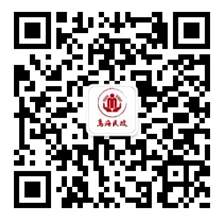 温馨提示: 在享低保人员每月20日前通过手机移动端进行定期报告，对连续2个月未定期报告的予以停保，手机扫描以下二维码，下载乌海市低保对象定期报告APP。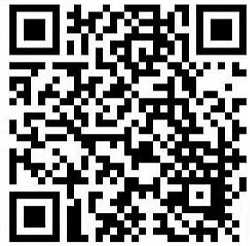 2.海勃湾区及镇、各街道社会救助经办人员联系表2.海勃湾区及镇、各街道社会救助经办人员联系表2.海勃湾区及镇、各街道社会救助经办人员联系表2.海勃湾区及镇、各街道社会救助经办人员联系表2.海勃湾区及镇、各街道社会救助经办人员联系表单位姓名办公室电话手机备注海勃湾区王洁205977115547366555社会救助综合服务中心主任海勃湾区乔敬伟205977218247379799社会救助综合服务中心副主任海勃湾区唐华205977115647393661社会救助工作海勃湾区李娜205977217614883805社会救助工作千里山镇廉军3131027      313103518247347555副镇长千里山镇金铭3131027      313103515647308296社会事务办主任千里山镇李娅丽3131027      313103518147336121临时救助千里山镇闫军3131027      313103513654735510特困千里山镇吕佳滢3131027      313103515774733318低保新华街道办事处刘云霞310570213847345166分管领导新华街道办事处杨勇310570213947327896社会事务办主任新华街道办事处杨美霞310570213314734046社会救助工作新华街道办事处陈正昕310570215848352799社会救助工作新华西街道办事处贾昕冉279581618704938483分管领导新华西街道办事处胡苏279581613947339989社会事务办主任新华西街道办事处李贞279581618747880881社会救助工作凤凰岭街道办事处郭红艳313052915504734666分管领导凤凰岭街道办事处马瑞婕313052915504734448社会救助工作海北街道办事处潘海栓613762615848347599分管领导海北街道办事处李伟613762613947342220社会救助工作海北街道办事处汤秀燕613762615049781964临时救助工作滨河街道办事处白昊霖389061715147402999分管领导滨河街道办事处李喜喜389061713654736570社会救助工作滨河街道办事处白夏敏389061715147398926社会救助工作林荫街道办事处骆燚1844713419113847369598分管领导林荫街道办事处李战军1844713419118347351979社会救助办主任林荫街道办事处王小玲1844713419113847346520低保林荫街道办事处王莉1844713419118247357272临时救助林荫街道办事处托娅1844713419115771300144特困3.乌达区及镇、各街道社会救助经办人员联系表3.乌达区及镇、各街道社会救助经办人员联系表3.乌达区及镇、各街道社会救助经办人员联系表3.乌达区及镇、各街道社会救助经办人员联系表3.乌达区及镇、各街道社会救助经办人员联系表单位姓名办公室        电话手机备注乌达区孙文胜302659113847346352分管领导乌达区刘晓静366667915647355988社会救助工作乌达区李慧366667915247311227社会救助工作乌达区李泽366667917684730333社会救助工作乌达区许敬366667918047302018社会救助工作蒋新旺13847362332分管领导乌兰淖尔镇澈格乐481987018247366737社会救助工作乌兰淖尔镇杨雅楠481987015504738469社会救助工作巴音赛街道办事处刘丹丹302850415247314324分管领导巴音赛街道办事处高佳甜302850418147339535社会救助工作三道坎街道办事处李瑞芳481177413009598359分管领导三道坎街道办事处霍春丽481177413304730225社会救助工作五虎山街道办事处刘鹏程303583115049792800分管领导五虎山街道办事处吴阳303583115147425064社会救助工作梁家沟街道办事处贾喆388106115849306696分管领导梁家沟街道办事处李政潮388106113191358582社会救助工作新达街道办事处田娜481171515247312790分管领导新达街道办事处王婷婷481171515124790391社会救助工作滨海街道办事处王兰英301556615174729832分管领导滨海街道办事处张海荣301556613848341669社会救助工作苏海图街道办事处吴迪211325113848358309分管领导苏海图街道办事处王志平211325113847316309社会救助工作苏海图街道办事处武杰211325113847330244社会救助工作4.海南区及各镇、街道社会救助经办人员联系表4.海南区及各镇、街道社会救助经办人员联系表4.海南区及各镇、街道社会救助经办人员联系表4.海南区及各镇、街道社会救助经办人员联系表4.海南区及各镇、街道社会救助经办人员联系表单位姓名办公室电话手机备注海南区高雅媛402216818247328182社会救助服务中心主任海南区侯君萍402215813847303609社会救助工作海南区张晓蓉402216815750660213社会救助工作巴音陶亥镇乔慧499129515144733959副镇长巴音陶亥镇邬丽499129517614732387低保巴音陶亥镇王悦庭499129513847347551临时救助巴音陶亥镇张艳娇499129517647354350特困公乌素镇成志强279025215849309521副镇长公乌素镇安烨279025213947345297民政办主任公乌素镇刘晓霞279025218847315993社会救助工作公乌素镇苏璐279025213029599845社会救助工作拉僧庙镇倪睿279135515848082414副镇长拉僧庙镇王红鲜279135518047171318社会救助工作拉僧庙镇苏日     古嘎279135517262755564社会救助工作拉僧仲街道办事处杨晓彤697224513847323344副主任拉僧仲街道办事处包迎春697224513644736947民政办主任拉僧仲街道办事处刘艳婷697224515849305804社会救助工作拉僧仲街道办事处管琨697224515849302076社会救助工作西桌子山街道办事处田志梅466395913614735018副书记西桌子山街道办事处李娜466395913847322280社会救助工作西桌子山街道办事处李金亮466395915104730534社会救助工作